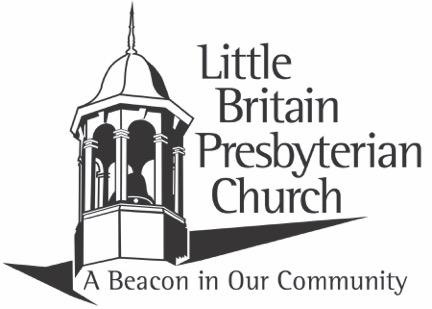 Sunday, August 8, 2021		           		10:30 a.m.Organ Prelude:    “What a Friend”   arr.  Birchwood                                 “For the Beauty of the Earth”  arr. DeCou                                              “My Tribute”   by Crouch       Call to WorshipOpening Prayer & The Lord’s PrayerOur Father who art in heaven, hallowed be Thy name. Thy kingdom come, Thy will be done, on earth as it is in heaven. Give us this day our daily bread; and forgive us our debts, as we forgive our debtors; and lead us not into temptation, but deliver us from evil. For Thine is the kingdom and the power and the glory, forever.  AmenHymn (Praise & Worship):   #38                                                                               “How Can I Keep from Singing”                                                                                                                        Welcome and Greeting  	We are glad you are here worshipping with us today!         Please take a moment to stand and wave to those around you.Children’s MessageSpecial Music                                                              Stephanie Spangler                                                         Announcements & Opportunities to Serve the LordSharing of Joys, Concerns & God SightingsPastoral Prayer*Hymn of Meditation:    #228                                                                      “Rejoice the Lord is King”                                                                                          Special Music:                                                                    Stephanie SpanglerPrayer for IlluminationScripture Reading:       Philippians 4:2-9                   Karl Mueller                      2 I plead with Euodia and I plead with Syntyche to be of the same mind in the Lord.  3 Yes, and I ask you, my true companion, help these women since they have contended at my side in the cause of the gospel, along with Clement and the rest of my co-workers, whose names are in the book of life.  4 Rejoice in the Lord always.  I will say it again:  Rejoice!  5 Let your gentleness be evident to all.  The Lord is near.  6 Do not be anxious about anything, but in every situation, by prayer and petition, with thanksgiving, present your requests to God.  7 And the peace of God, which transcends all understanding, will guard your hearts and your minds in Christ Jesus.  8 Finally, brothers and sisters, whatever is true, whatever is noble, whatever is right, whatever is pure, whatever is lovely, whatever is admirable—if anything is excellent or praiseworthy—think about such things.  9 Whatever you have learned or received or heard from me, or seen in me—put it into practice.  And the God of peace will be with you.Response to the Scripture:                            Leader:  This is the Word of the Lord!People:  Thanks be to GodMessage:                      “Anxious for Nothing”           *Closing Hymn:   #493                                                “”It Is Well With My Soul”*BenedictionOrgan Postlude:    “Great Is Thy Faithfulness”        arr. Hustad          Announcements &Opportunities to Serve the LordThere will be a Church Social Today after the worship service.  Please plan to stay and fellowship with others as we thank Rev. Dr. DiNunzio and Jeanna for all their support while Pastor Tom and family were away.We would like to thank Stephanie Spangler for her beautiful music today.Concert in the Park!  There will be a concert in the park tonight at Huffnagle Park (Oak Lane, Quarryville) sponsored by Georgetown United Methodist Church at 6:00 p.m.  Concert participants include a group from Georgetown UMC, Middle Octorara Presbyterian Church, and some crazy accordion player (you know him as our church organist).  Bring a lawn chair and come out for an evening of music.While Pastor Tom is away contact Peggy Gordon who will filter the needs to Rev. Dr. Netting, the deacons, the trustees, or the session as needed.  Rev. Dr. Ron DiNunzio will be preaching and officiating any funerals.Upcoming Special Music:    Aug. 15th – Rose Griest    Aug. 22nd – Armstrong Family    Aug. 29th  --Sheree SpanglerThe Dollar-a-Day project with GTi Hope is under way.  If the Lord leads you to participate see a member of the mission committee for a purse.The small print Our Daily Bread booklets for June, July andAugust 2021 and the large print Our Daily Bread booklets for July, August and September are here.  Take one or more and share with others who might not get this wonderful daily devotional.The Solanco Food Bank is getting low on the following items:  loaves of bread, hamburger/hotdog rolls, hotdogs, sliced cheese, butter, Manwich, pancake syrup, granola bars, snack crackers,  canned chicken, canned tuna, mac & cheese, tomato soup, saltine crackers and Ramen noodles.  Thank you for your kind support of the Solanco Food Bank and our community.  May God bless!Tithes and OfferingsThere are offering boxes at each exit for you to continue giving to God’s work at Little Britain.  If you prefer to give electronically, please visit our website and scroll to the bottom of the main page and click on “Give”.Let’s Unite in Bible study this Year.  Join us in reading through the New Testament each Wednesday at 7:30 p.m. Join us for a Zoom Bible study about a passage from the week’s reading.  The Bible Reading plan is linked below (note it will give you both OT and NT readings for each day – please at least read the NT).  Paper copies are available at the church.https://www.christianity.com/bible/year/niv1984/ojan01.htmSharing Table:  Please bring fresh garden goodies, baked goods, crafts, etc.  Take home whatever you want and leave a donation.  The funds are used by the PW to help feed the hungry.Altar Flowers for any occasion can be ordered by signing the book in the upper narthex and completing the order form.  You MUST have the order form and the payment in Trish Blough’s mailbox by the Wednesday prior to the Sunday you would like your flowers.  Donations to the flower fund are welcomed and appreciated.  Questions, call Trish at (717) 548-2630. Announcements? Any announcements for the bulletin can be emailed to the church at lbpc1732@gmail.com and mc3@epix.net or can be placed in Peggy’s mailbox.In His Service Today:Guest Pastor:  Rev. Dr. Ron DiNunzioMinisters:  The CongregationAdmin. Assistant:  Peggy McCauleyOrganist:  Rick RineerChildren’s Church:  Amanda Robinson & Becky SpanglerNursey:  Open but not StaffedContact Information255 Little Britain Church Road, Peach Bottom, PA 17563Telephone:  717-548-2266Email:  lbpc1732@gmail.comVisit us on the web at:  www.littlebritainchurch.org  